Решение пункта *d*( Основной скрипт программы):% Задание 1d % Постройте график, касательную и нормаль к кривой в произвольно заданной% точке; эту точку отметить на графике, в легенде указать ее координаты.%Задание точкиx0 = 2;syms x;%Задание функцииf = -x.^(1/2)./(2*x.^(2/3)) + 7./(2*x.^(1/2)) + 4;% Вычисление значения производной в точке x0df = diff(f);df0 = subs(df, x, x0);% Вычисление значения функции в точке x0y0 = subs(f, x, x0);% Уравнение касательнойyt = y0 + df0 * (x-x0);% Уравнение нормалиyn = y0 - (1/ df0) * (x-x0);% Построение графика функцииfplot('-x.^(1/2)./(2*x.^(2/3)) + 7./(2*x.^(1/2)) + 4', [0.1,5]);hold on;% Выделение точкиplot(x0,y0,'ro');% Построение касательнойh = ezplot(yt, [0.1,5]);set(h, 'Color', 'g', 'LineStyle', ':');% Построение нормалиh1 = ezplot(yn, [0.1,5]);set(h1, 'Color', 'm', 'LineStyle', '--');% Настройки отображения графиковaxis([0,5,4,9]);xlabel('x');ylabel('y');grid on;title('График функции, касательной, нормали');% Легендаlegend('Функция', 'Точка х = 2', 'Касательная', 'Нормаль', 1);Command window: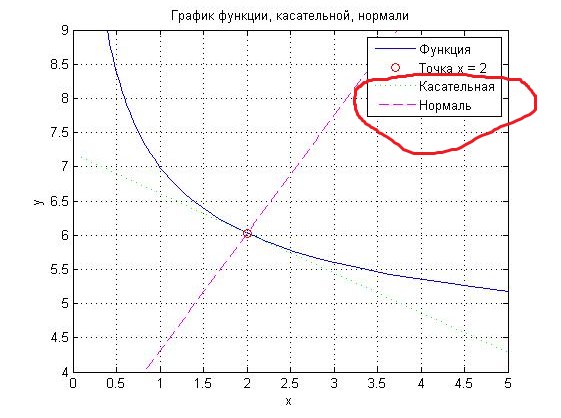 Нужно что бы нормаль практически исходила из нуля, наверное, наверное, нужно изменить шаг.  Не знаю, но это требование преподавателяРешение:Решение пункта *а*( Основной скрипт программы):% Задание 2a % Постройте графики неявно-заданных функций в одном графическом окне в % одной системе координат.%Задание функцийsyms x y;z1 = 4*x.^2 - y.^2 - 4*x - 6*y - 4;z2 = 16*x.^2 + 9*y.^2 - 64*x - 54*y - 161;% Построение графиков функцийh1 = ezplot(z1,[-10,10,-12,7]);set(h1, 'Color', 'g');hold on;h2 = ezplot(z2);set(h2, 'Color', 'm'); НУЖНО ОПИСАТЬ ,ЧТО ЭТО% Настройки отображения графиковaxis([-9,9,-12,7]);xlabel('x');ylabel('y');grid on;title('Графики неявно заданных функций');% Легендаlegend('Первая функция (I ветвь)','Первая функция (II ветвь)', 'Вторая функция', 3);Command window: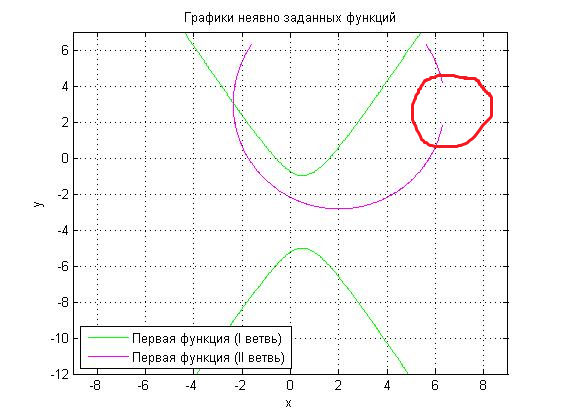 Преподавателя не устраивает пробел на данном графике. Он посоветовал изменить масштаб или перепроверить скрипт.Легенда должна быть другой, не должно быть*первая функция*,*вторая функция*.нужно что- то другоеРешение пункта *b*( Основной скрипт программы):% Задание 2b % Постройте графики неявно-заданных функций в одном графическом окне в% разных системах координат.%Задание функцийsyms x y;z1 = 4*x.^2 - y.^2 - 4*x - 6*y - 4;z2 = 16*x.^2 + 9*y.^2 - 64*x - 54*y - 161;% Построение графика первой функцийsubplot(1,2,1);h1 = ezplot(z1,[-10,10,-12,7]);set(h1, 'Color', 'g');grid on;axis([-9,9,-12,7]);xlabel('x');ylabel('y');title('График первой функции');% Построение графика второй функцийsubplot(1,2,2);h2 = ezplot(z2, [-15,12,-12,7]);set(h2, 'Color', 'm');axis([-5,7,-4,8]);grid on;xlabel('x');ylabel('y');title('График второй функции');Command window: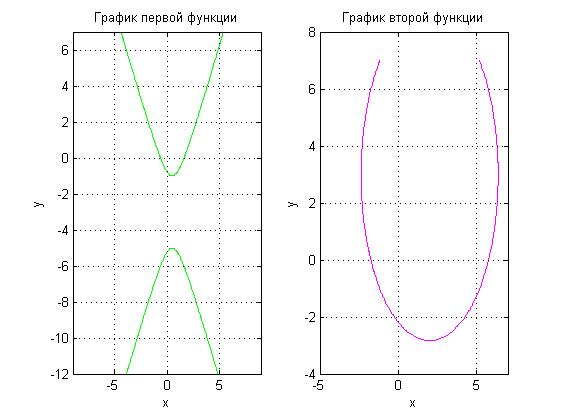 Графики должны быть по форме такие же как на предыдущей странице, если круг то круг.